Table 1. Characteristic Features Of Our Patients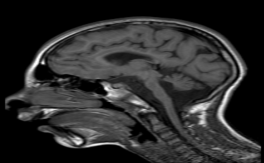 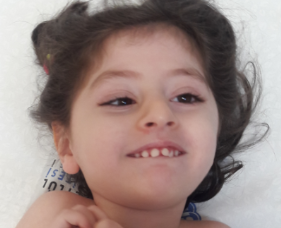 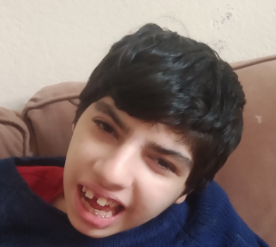 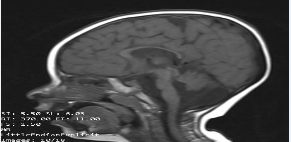 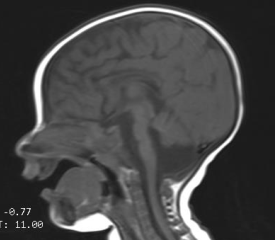 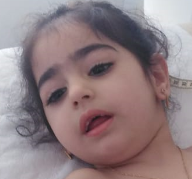 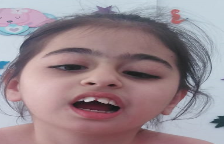 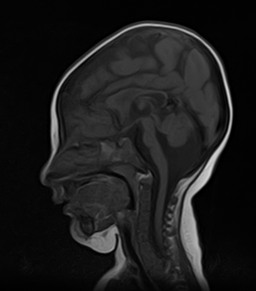 